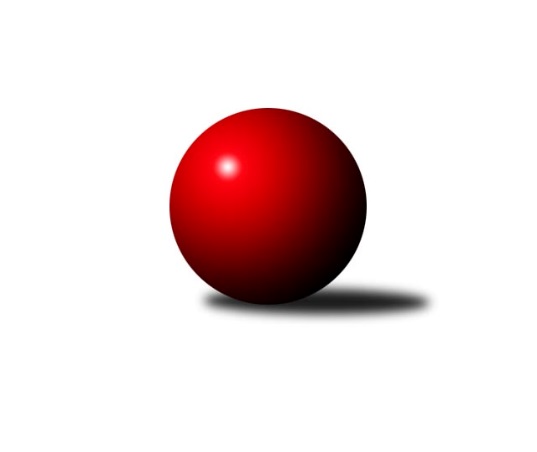 Č.1Ročník 2011/2012	18.9.2011Nejlepšího výkonu v tomto kole: 2560 dosáhlo družstvo: KK Minerva Opava ˝B˝Krajský přebor MS 2011/2012Výsledky 1. kolaSouhrnný přehled výsledků:TJ Unie Hlubina˝B˝	- TJ Horní Benešov ˝E˝	8:8	2448:2441		16.9.TJ VOKD Poruba ˝B˝	- TJ Frenštát p.R.˝A˝	8:8	2417:2329		16.9.SKK Ostrava B	- TJ Opava ˝C˝	10:6	2489:2410		17.9.KK Minerva Opava ˝B˝	- TJ Sokol Bohumín ˝B˝	13:3	2560:2484		17.9.TJ Horní Benešov ˝C˝	- TJ Spartak Bílovec ˝A˝	4:12	2451:2475		17.9.TJ Nový Jičín ˝A˝	- TJ  Krnov ˝B˝	14:2	2390:2282		18.9.Tabulka družstev:	1.	TJ Nový Jičín ˝A˝	1	1	0	0	14 : 2 	 	 2390	2	2.	KK Minerva Opava ˝B˝	1	1	0	0	13 : 3 	 	 2560	2	3.	TJ Spartak Bílovec ˝A˝	1	1	0	0	12 : 4 	 	 2475	2	4.	SKK Ostrava B	1	1	0	0	10 : 6 	 	 2489	2	5.	TJ Unie Hlubina˝B˝	1	0	1	0	8 : 8 	 	 2448	1	6.	TJ Horní Benešov ˝E˝	1	0	1	0	8 : 8 	 	 2441	1	7.	TJ VOKD Poruba ˝B˝	1	0	1	0	8 : 8 	 	 2417	1	8.	TJ Frenštát p.R.˝A˝	1	0	1	0	8 : 8 	 	 2329	1	9.	TJ Opava ˝C˝	1	0	0	1	6 : 10 	 	 2410	0	10.	TJ Horní Benešov ˝C˝	1	0	0	1	4 : 12 	 	 2451	0	11.	TJ Sokol Bohumín ˝B˝	1	0	0	1	3 : 13 	 	 2484	0	12.	TJ  Krnov ˝B˝	1	0	0	1	2 : 14 	 	 2282	0Podrobné výsledky kola:	 TJ Unie Hlubina˝B˝	2448	8:8	2441	TJ Horní Benešov ˝E˝	Martin Ferenčík	 	 179 	 206 		385 	 0:2 	 409 	 	193 	 216		Vladislav Vavrák	Petr Foniok	 	 220 	 195 		415 	 0:2 	 419 	 	214 	 205		Jana Martiníková	Roman Grüner	 	 207 	 204 		411 	 2:0 	 364 	 	194 	 170		Pavel Hrnčíř	Josef Hájek	 	 199 	 213 		412 	 2:0 	 396 	 	202 	 194		Jan Kriwenky	Josef Kyjovský	 	 190 	 217 		407 	 0:2 	 422 	 	213 	 209		Michal Krejčiřík	Stanislav Navalaný	 	 189 	 229 		418 	 0:2 	 431 	 	231 	 200		Jaromír Martiníkrozhodčí: Nejlepší výkon utkání: 431 - Jaromír Martiník	 TJ VOKD Poruba ˝B˝	2417	8:8	2329	TJ Frenštát p.R.˝A˝	Jan Žídek	 	 232 	 203 		435 	 2:0 	 392 	 	209 	 183		Jaroslav  Petr	Jaroslav Klekner	 	 190 	 198 		388 	 0:2 	 390 	 	199 	 191		Milan  Kučera	Václav Boháčík	 	 225 	 209 		434 	 2:0 	 335 	 	161 	 174		Jaromír Matějek	Vladimír Rada	 	 198 	 174 		372 	 0:2 	 376 	 	162 	 214		Tomáš Binek	František Křák	 	 201 	 189 		390 	 0:2 	 408 	 	215 	 193		Zdeněk Michna	Tomáš Foniok	 	 203 	 195 		398 	 0:2 	 428 	 	207 	 221		Zdeněk Bordovskýrozhodčí: Nejlepší výkon utkání: 435 - Jan Žídek	 SKK Ostrava B	2489	10:6	2410	TJ Opava ˝C˝	Jiří Koloděj	 	 208 	 190 		398 	 0:2 	 415 	 	209 	 206		Michal Blažek	Jan Pavlosek	 	 201 	 208 		409 	 0:2 	 420 	 	197 	 223		Dana Lamichová	Michal Blinka	 	 187 	 196 		383 	 2:0 	 370 	 	193 	 177		Pavla Hendrychová	Lenka Pouchlá	 	 239 	 223 		462 	 2:0 	 380 	 	198 	 182		Jaromír Hendrych	Tomáš Polášek	 	 206 	 222 		428 	 2:0 	 394 	 	196 	 198		Lubomír Škrobánek	Dan  Šodek	 	 178 	 231 		409 	 0:2 	 431 	 	205 	 226		Karel Škrobánekrozhodčí: Nejlepší výkon utkání: 462 - Lenka Pouchlá	 KK Minerva Opava ˝B˝	2560	13:3	2484	TJ Sokol Bohumín ˝B˝	Jan Král	 	 191 	 209 		400 	 0:2 	 410 	 	202 	 208		Miroslav Paloc	Renáta Smijová	 	 232 	 209 		441 	 2:0 	 415 	 	200 	 215		Lukáš Modlitba	Petr Frank	 	 198 	 222 		420 	 1:1 	 420 	 	208 	 212		Libor Krajčí	Zdeněk Štohanzl	 	 232 	 214 		446 	 2:0 	 397 	 	199 	 198		Jaromír Piska	Vladimír Staněk	 	 214 	 209 		423 	 2:0 	 415 	 	205 	 210		Karol Nitka	Tomáš Král	 	 211 	 219 		430 	 2:0 	 427 	 	221 	 206		Dalibor Hamrozyrozhodčí: Nejlepší výkon utkání: 446 - Zdeněk Štohanzl	 TJ Horní Benešov ˝C˝	2451	4:12	2475	TJ Spartak Bílovec ˝A˝	Dominik Tesař	 	 171 	 210 		381 	 0:2 	 418 	 	213 	 205		Karel Šnajdárek	Marek Bilíček	 	 187 	 206 		393 	 0:2 	 409 	 	200 	 209		Rostislav Klazar	Jaromír  Hendrych ml.	 	 213 	 221 		434 	 2:0 	 376 	 	177 	 199		Jaroslav Černý	Jindřich Dankovič	 	 190 	 207 		397 	 0:2 	 433 	 	211 	 222		Antonín Fabík	Robert Kučerka	 	 222 	 189 		411 	 0:2 	 427 	 	212 	 215		Vladimír Štacha	David Láčík	 	 208 	 227 		435 	 2:0 	 412 	 	227 	 185		Milan Binarrozhodčí: Nejlepší výkon utkání: 435 - David Láčík	 TJ Nový Jičín ˝A˝	2390	14:2	2282	TJ  Krnov ˝B˝	Ján Pelikán	 	 193 	 201 		394 	 2:0 	 343 	 	162 	 181		Jaromír Čech	Jiří Madecký	 	 193 	 205 		398 	 2:0 	 384 	 	185 	 199		Jaroslav Lakomý	Libor Jurečka	 	 196 	 193 		389 	 2:0 	 388 	 	201 	 187		František Vícha	Jan Pospěch	 	 181 	 185 		366 	 0:2 	 389 	 	204 	 185		Miluše Rychová	Josef Zavacký	 	 208 	 224 		432 	 2:0 	 374 	 	187 	 187		Vladimír Vavrečka	Michal Pavič	 	 207 	 204 		411 	 2:0 	 404 	 	208 	 196		Martin Weissrozhodčí: Nejlepší výkon utkání: 432 - Josef ZavackýPořadí jednotlivců:	jméno hráče	družstvo	celkem	plné	dorážka	chyby	poměr kuž.	Maximum	1.	Lenka Pouchlá 	SKK Ostrava B	462.00	319.0	143.0	5.0	1/1	(462)	2.	Zdeněk Štohanzl 	KK Minerva Opava ˝B˝	446.00	298.0	148.0	2.0	1/1	(446)	3.	Renáta Smijová 	KK Minerva Opava ˝B˝	441.00	298.0	143.0	4.0	1/1	(441)	4.	David Láčík 	TJ Horní Benešov ˝C˝	435.00	295.0	140.0	7.0	1/1	(435)	5.	Jan Žídek 	TJ VOKD Poruba ˝B˝	435.00	297.0	138.0	4.0	1/1	(435)	6.	Jaromír  Hendrych ml. 	TJ Horní Benešov ˝C˝	434.00	294.0	140.0	4.0	1/1	(434)	7.	Václav Boháčík 	TJ VOKD Poruba ˝B˝	434.00	294.0	140.0	6.0	1/1	(434)	8.	Antonín Fabík 	TJ Spartak Bílovec ˝A˝	433.00	309.0	124.0	14.0	1/1	(433)	9.	Josef Zavacký 	TJ Nový Jičín ˝A˝	432.00	275.0	157.0	1.0	1/1	(432)	10.	Jaromír Martiník 	TJ Horní Benešov ˝E˝	431.00	285.0	146.0	5.0	1/1	(431)	11.	Karel Škrobánek 	TJ Opava ˝C˝	431.00	298.0	133.0	4.0	1/1	(431)	12.	Tomáš Král 	KK Minerva Opava ˝B˝	430.00	309.0	121.0	2.0	1/1	(430)	13.	Zdeněk Bordovský 	TJ Frenštát p.R.˝A˝	428.00	281.0	147.0	6.0	1/1	(428)	14.	Tomáš Polášek 	SKK Ostrava B	428.00	289.0	139.0	5.0	1/1	(428)	15.	Dalibor Hamrozy 	TJ Sokol Bohumín ˝B˝	427.00	294.0	133.0	7.0	1/1	(427)	16.	Vladimír Štacha 	TJ Spartak Bílovec ˝A˝	427.00	305.0	122.0	7.0	1/1	(427)	17.	Vladimír Staněk 	KK Minerva Opava ˝B˝	423.00	303.0	120.0	6.0	1/1	(423)	18.	Michal Krejčiřík 	TJ Horní Benešov ˝E˝	422.00	289.0	133.0	4.0	1/1	(422)	19.	Dana Lamichová 	TJ Opava ˝C˝	420.00	277.0	143.0	4.0	1/1	(420)	20.	Petr Frank 	KK Minerva Opava ˝B˝	420.00	279.0	141.0	4.0	1/1	(420)	21.	Libor Krajčí 	TJ Sokol Bohumín ˝B˝	420.00	286.0	134.0	3.0	1/1	(420)	22.	Jana Martiníková 	TJ Horní Benešov ˝E˝	419.00	296.0	123.0	15.0	1/1	(419)	23.	Stanislav Navalaný 	TJ Unie Hlubina˝B˝	418.00	271.0	147.0	2.0	1/1	(418)	24.	Karel Šnajdárek 	TJ Spartak Bílovec ˝A˝	418.00	281.0	137.0	7.0	1/1	(418)	25.	Michal Blažek 	TJ Opava ˝C˝	415.00	273.0	142.0	4.0	1/1	(415)	26.	Lukáš Modlitba 	TJ Sokol Bohumín ˝B˝	415.00	283.0	132.0	9.0	1/1	(415)	27.	Petr Foniok 	TJ Unie Hlubina˝B˝	415.00	290.0	125.0	7.0	1/1	(415)	28.	Karol Nitka 	TJ Sokol Bohumín ˝B˝	415.00	294.0	121.0	9.0	1/1	(415)	29.	Milan Binar 	TJ Spartak Bílovec ˝A˝	412.00	277.0	135.0	6.0	1/1	(412)	30.	Josef Hájek 	TJ Unie Hlubina˝B˝	412.00	289.0	123.0	8.0	1/1	(412)	31.	Roman Grüner 	TJ Unie Hlubina˝B˝	411.00	280.0	131.0	5.0	1/1	(411)	32.	Robert Kučerka 	TJ Horní Benešov ˝C˝	411.00	285.0	126.0	8.0	1/1	(411)	33.	Michal Pavič 	TJ Nový Jičín ˝A˝	411.00	287.0	124.0	2.0	1/1	(411)	34.	Miroslav Paloc 	TJ Sokol Bohumín ˝B˝	410.00	296.0	114.0	2.0	1/1	(410)	35.	Rostislav Klazar 	TJ Spartak Bílovec ˝A˝	409.00	277.0	132.0	3.0	1/1	(409)	36.	Dan  Šodek 	SKK Ostrava B	409.00	278.0	131.0	11.0	1/1	(409)	37.	Jan Pavlosek 	SKK Ostrava B	409.00	279.0	130.0	7.0	1/1	(409)	38.	Vladislav Vavrák 	TJ Horní Benešov ˝E˝	409.00	303.0	106.0	8.0	1/1	(409)	39.	Zdeněk Michna 	TJ Frenštát p.R.˝A˝	408.00	256.0	152.0	7.0	1/1	(408)	40.	Josef Kyjovský 	TJ Unie Hlubina˝B˝	407.00	292.0	115.0	4.0	1/1	(407)	41.	Martin Weiss 	TJ  Krnov ˝B˝	404.00	290.0	114.0	7.0	1/1	(404)	42.	Jan Král 	KK Minerva Opava ˝B˝	400.00	274.0	126.0	6.0	1/1	(400)	43.	Tomáš Foniok 	TJ VOKD Poruba ˝B˝	398.00	266.0	132.0	3.0	1/1	(398)	44.	Jiří Koloděj 	SKK Ostrava B	398.00	275.0	123.0	10.0	1/1	(398)	45.	Jiří Madecký 	TJ Nový Jičín ˝A˝	398.00	285.0	113.0	6.0	1/1	(398)	46.	Jaromír Piska 	TJ Sokol Bohumín ˝B˝	397.00	273.0	124.0	6.0	1/1	(397)	47.	Jindřich Dankovič 	TJ Horní Benešov ˝C˝	397.00	290.0	107.0	11.0	1/1	(397)	48.	Jan Kriwenky 	TJ Horní Benešov ˝E˝	396.00	291.0	105.0	10.0	1/1	(396)	49.	Ján Pelikán 	TJ Nový Jičín ˝A˝	394.00	273.0	121.0	4.0	1/1	(394)	50.	Lubomír Škrobánek 	TJ Opava ˝C˝	394.00	273.0	121.0	8.0	1/1	(394)	51.	Marek Bilíček 	TJ Horní Benešov ˝C˝	393.00	258.0	135.0	5.0	1/1	(393)	52.	Jaroslav  Petr 	TJ Frenštát p.R.˝A˝	392.00	262.0	130.0	8.0	1/1	(392)	53.	František Křák 	TJ VOKD Poruba ˝B˝	390.00	279.0	111.0	9.0	1/1	(390)	54.	Milan  Kučera 	TJ Frenštát p.R.˝A˝	390.00	296.0	94.0	12.0	1/1	(390)	55.	Miluše Rychová 	TJ  Krnov ˝B˝	389.00	259.0	130.0	4.0	1/1	(389)	56.	Libor Jurečka 	TJ Nový Jičín ˝A˝	389.00	283.0	106.0	10.0	1/1	(389)	57.	Jaroslav Klekner 	TJ VOKD Poruba ˝B˝	388.00	258.0	130.0	6.0	1/1	(388)	58.	František Vícha 	TJ  Krnov ˝B˝	388.00	273.0	115.0	4.0	1/1	(388)	59.	Martin Ferenčík 	TJ Unie Hlubina˝B˝	385.00	280.0	105.0	8.0	1/1	(385)	60.	Jaroslav Lakomý 	TJ  Krnov ˝B˝	384.00	281.0	103.0	10.0	1/1	(384)	61.	Michal Blinka 	SKK Ostrava B	383.00	267.0	116.0	6.0	1/1	(383)	62.	Dominik Tesař 	TJ Horní Benešov ˝C˝	381.00	277.0	104.0	12.0	1/1	(381)	63.	Jaromír Hendrych 	TJ Opava ˝C˝	380.00	274.0	106.0	9.0	1/1	(380)	64.	Tomáš Binek 	TJ Frenštát p.R.˝A˝	376.00	260.0	116.0	10.0	1/1	(376)	65.	Jaroslav Černý 	TJ Spartak Bílovec ˝A˝	376.00	273.0	103.0	8.0	1/1	(376)	66.	Vladimír Vavrečka 	TJ  Krnov ˝B˝	374.00	266.0	108.0	8.0	1/1	(374)	67.	Vladimír Rada 	TJ VOKD Poruba ˝B˝	372.00	260.0	112.0	9.0	1/1	(372)	68.	Pavla Hendrychová 	TJ Opava ˝C˝	370.00	256.0	114.0	5.0	1/1	(370)	69.	Jan Pospěch 	TJ Nový Jičín ˝A˝	366.00	258.0	108.0	7.0	1/1	(366)	70.	Pavel Hrnčíř 	TJ Horní Benešov ˝E˝	364.00	266.0	98.0	15.0	1/1	(364)	71.	Jaromír Čech 	TJ  Krnov ˝B˝	343.00	258.0	85.0	14.0	1/1	(343)	72.	Jaromír Matějek 	TJ Frenštát p.R.˝A˝	335.00	246.0	89.0	15.0	1/1	(335)Sportovně technické informace:Starty náhradníků:registrační číslo	jméno a příjmení 	datum startu 	družstvo	číslo startu
Hráči dopsaní na soupisku:registrační číslo	jméno a příjmení 	datum startu 	družstvo	Program dalšího kola:2. kolo24.9.2011	so	9:00	SKK Ostrava B - TJ Horní Benešov ˝C˝	24.9.2011	so	9:00	TJ Spartak Bílovec ˝A˝ - KK Minerva Opava ˝B˝	24.9.2011	so	9:00	TJ Sokol Bohumín ˝B˝ - TJ Nový Jičín ˝A˝	24.9.2011	so	9:00	TJ  Krnov ˝B˝ - TJ Unie Hlubina˝B˝	24.9.2011	so	12:00	TJ Opava ˝C˝ - TJ Frenštát p.R.˝A˝	24.9.2011	so	17:00	TJ Horní Benešov ˝E˝ - TJ VOKD Poruba ˝B˝	Nejlepší šestka kola - absolutněNejlepší šestka kola - absolutněNejlepší šestka kola - absolutněNejlepší šestka kola - absolutněNejlepší šestka kola - dle průměru kuželenNejlepší šestka kola - dle průměru kuželenNejlepší šestka kola - dle průměru kuželenNejlepší šestka kola - dle průměru kuželenNejlepší šestka kola - dle průměru kuželenPočetJménoNázev týmuVýkonPočetJménoNázev týmuPrůměr (%)Výkon1xLenka PouchláSKK B4621xLenka PouchláSKK B115.244621xZdeněk ŠtohanzlMinerva B4461xJosef ZavackýNový Jičín A109.194321xRenáta SmijováMinerva B4411xJan ŽídekVOKD B108.784351xDavid LáčíkHor.Beneš.C4351xVáclav BoháčíkVOKD B108.534341xJan ŽídekVOKD B4351xKarel ŠkrobánekOpava C107.514311xJaromír  Hendrych ml.Hor.Beneš.C4341xZdeněk BordovskýFrenštát A107.03428